Practice using the Save As command to save this into your 3rd Grade Folder and change the file name from Practice 9 to Center Align.Due the following for the entire page! Change the alignment to Center Align.Change the Font Color to Purple.Change the Font Size to 23. Change the Font to STENCIL. BOLD EVERYTHING!Use the Save command to save the changes you made and Close the document when finished.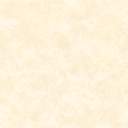 